Судом удовлетворены требования прокурора Яльчикского района о возложении обязанности по оснащению образовательных учреждений помещениями для слабослышащихПрокуратурой Яльчикского района в рамках надзорной деятельности в части исполнения законодательства в области обеспечения доступности образовательных учреждений для лиц   с ограниченными возможностями установлены факты бездействия образовательных учреждений района и ее учредителя – администрации Яльчикского района, выраженные в непринятии мер по созданию в образовательных учреждениях специальных условий для слабослышащих лиц.Установлено, что образовательными учреждениями Яльчикского района помещения, предназначенные для проведения массовых мероприятий, не оснащены звукоусиливающими устройствами и индукционными петлями, предназначенными для лиц с плохим слухом.  В целях понуждения администраций поселений устранить допускаемые нарушения закона прокуратурой района в адрес руководителей образовательных учреждений внесены представления, по результатам рассмотрения которых меры по устранению нарушений закона не приняты, в этой связи в суд направлены 13 исковых заявлений, которые по результатам рассмотрения Яльчикский районным судом удовлетворены в полном объеме.Судебные решения не вступили в законную силу, вопрос устранения нарушений закона поставлен прокуратурой района на контроль.Прокурор Яльчикского района советник юстиции                                                                           А.Н. КудряшовВнесены изменения в статью 8 Федерального закона «О дополнительных гарантиях по социальной поддержке детей-сирот и детей, оставшихся без попечения родителей»Федеральным законом от 14.07.2022 № 293-ФЗ внесены изменения в статью 8 Федерального закона «О дополнительных гарантиях по социальной поддержке детей-сирот и детей, оставшихся без попечения родителей».Так, согласно данному закону статья 8 Федерального закона «О дополнительных гарантиях по социальной поддержке детей-сирот и детей, оставшихся без попечения родителей» (дополнительные гарантии прав на имущество и жилое помещение) дополнена пунктом 10 следующего содержания:- 10. Лица, указанные в абзаце первом пункта 1 настоящей статьи (дети-сироты и дети, оставшиеся без попечения родителей, лица из числа детей-сирот и детей, оставшиеся без попечения родителей, которые не являются нанимателями жилых помещений по договорам социального найма или членами семьи нанимателя жилого помещения по договору социального найма либо собственниками жилых помещений, а также дети-сироты и дети, оставшиеся без попечения родителей, лица из числа детей-сирот и детей, оставшихся без попечения родителей, которые являются нанимателями жилых помещений по договорам социального найма или членами семьи нанимателя жилого помещения по договору социального найма либо собственниками жилых помещенийв случае, если их проживание в ранее занимаемых жилых помещениях признается невозможным), по достижении ими возраста 18 лет либо в случае приобретения ими полной дееспособности до достижения совершеннолетия до фактического предоставления им благоустроенных жилых помещений специализированного жилищного фонда по договорам найма специализированных жилых помещений или до исключения их из списка по основаниям, предусмотренным пунктом 3.1 настоящей статьи (в случае: предоставления им жилых помещений в соответствии с пунктом 1 настоящей статьи; утраты ими оснований, предусмотренных настоящей статьей, для предоставления благоустроенных жилых помещений специализированного жилищного фонда по договорам найма специализированных жилых помещений; включения их в список в другом субъекте Российской Федерации в связи со сменой места жительства. Порядок исключения детей-сирот и детей, оставшихся без попечения родителей, лиц из числа детей-сирот и детей, оставшихся без попечения родителей, из списка в субъекте Российской Федерации по прежнему месту жительства и включения их в список в субъекте Российской Федерации по новому месту жительства устанавливается Правительством Российской Федерации; прекращения у них гражданства Российской Федерации, если иное не предусмотрено международным договором Российской Федерации; смерти или объявления их умершими в порядке, установленном законодательством Российской Федерации), а также лица, указанные в пункте 9 настоящей статьи (лица, которые относились к категории детей-сирот и детей, оставшихся без попечения родителей, лиц из числа детей-сирот и детей, оставшихся без попечения родителей, и достигли возраста 23 лет, до фактического обеспечения их жилыми помещениями), по их заявлению регистрируются по месту жительства по адресу местной администрации или территориального органа местной администрации (при его наличии) муниципального образования, на территории которого они проживают, в субъекте Российской Федерации, где они включены в список, в порядке, установленном Правительством Российской Федерации.».Федеральный закон от 14.07.2022 № 293-ФЗ вступает в силу с 11.01.2023.Заместитель прокурора Яльчикского районасоветник юстиции                                                                              В.В. ПутяковВнесены изменения в статью 116.1 Уголовного кодекса Российской ФедерацииФедеральным законом от 28.06.2022 № 203-ФЗ внесены изменения в статью 116.1 Уголовного кодекса Российской Федерации.Так, согласно данному закону статью 116.1 Уголовного кодекса Российской Федерации (нанесение побоев лицом, подвергнутым административному наказанию или имеющим судимость) дополнена частью второй следующего содержания:«Нанесение побоев или совершение иных насильственных действий, причинивших физическую боль, но не повлекших последствий, указанных в статье 115 настоящего Кодекса, и не содержащих признаков состава преступления, предусмотренного статьей 116 настоящего Кодекса, лицом, имеющим судимость за преступление, совершенное с применением насилия, -наказывается обязательными работами на срок до четырехсот восьмидесяти часов, либо исправительными работами на срок до одного года, либо ограничением свободы на тот же срок, либо арестом на срок до шести месяцев.».Заместитель прокурора Яльчикского районасоветник юстиции                                                                              В.В. ПутяковВнесены изменения в Трудовой кодекс РФФедеральным законом от 11.06.2022 № 155-ФЗ внесены изменения в Трудовой кодекс Российской Федерации (Федеральный закон вступает в силу с 1 марта 2023 года).Согласно данному Федеральному закону Трудовой кодекс Российской Федерации дополнен статьей 328.1 следующего содержания: «Статья 328.1. Ограничения на занятие трудовой деятельностью, непосредственно связанной с управлением легковыми такси, автобусами, трамваями, троллейбусами и подвижным составом внеуличного транспорта при осуществлении перевозок пассажиров и багажаК трудовой деятельности, непосредственно связанной с управлением легковыми такси при осуществлении перевозок пассажиров и багажа, не допускаются лица, имеющие неснятую или непогашенную судимость за совершение следующих преступлений либо подвергающиеся уголовному преследованию за следующие преступления:1) убийство, умышленное причинение тяжкого вреда здоровью, похищение человека, грабеж, разбой, преступления против половой неприкосновенности и половой свободы личности, а также преступления против общественной безопасности, против основ конституционного строя и безопасности государства, против мира и безопасности человечества, относящиеся в соответствии с Уголовным кодексом Российской Федерации к преступлениям средней тяжести, тяжким и особо тяжким преступлениям;2) преступления, предусмотренные законодательством другого государства - члена Евразийского экономического союза, соответствующие преступлениям, указанным в пункте 1 настоящей части.К трудовой деятельности, непосредственно связанной с управлением автобусами, трамваями, троллейбусами и подвижным составом внеуличного транспорта при осуществлении перевозок пассажиров и багажа, не допускаются лица, имеющие неснятую или непогашенную судимость за совершение следующих преступлений либо подвергающиеся уголовному преследованию за следующие преступления:1) преступления против общественной безопасности, против основ конституционного строя и безопасности государства, против мира и безопасности человечества, относящиеся в соответствии с Уголовным кодексом Российской Федерации к тяжким и особо тяжким преступлениям;2) преступления, предусмотренные законодательством другого государства - члена Евразийского экономического союза, соответствующие преступлениям, указанным в пункте 1 настоящей части.Соответствие преступлений, указанных в пункте 2 части первой и пункте 2 части второй настоящей статьи, преступлениям, указанным соответственно в пункте 1 части первой и пункте 1 части второй настоящей статьи, устанавливается в порядке, определяемом Правительством Российской Федерации.Наряду с документами, предусмотренными статьей 65 настоящего Кодекса, при заключении трудового договора лица, не являющиеся гражданами Российской Федерации и имеющие гражданство другого государства - члена Евразийского экономического союза, поступающие на работу, непосредственно связанную с управлением легковыми такси, автобусами, трамваями, троллейбусами и подвижным составом внеуличного транспорта при осуществлении перевозок пассажиров и багажа, предъявляют работодателю документ о наличии (отсутствии) судимости за совершение преступлений, указанных в пункте 2 части первой и пункте 2 части второй настоящей статьи, и (или) факта уголовного преследования за эти преступления либо о прекращении уголовного преследования по реабилитирующим основаниям, выданный компетентным органом соответствующего государства - члена Евразийского экономического союза, с приложением перевода на русский язык, верность которого должна быть удостоверена в установленном законодательством Российской Федерации порядке.Наряду с указанными в статье 76 настоящего Кодекса случаями работодатель обязан отстранить от работы (не допускать к работе) работника, трудовая деятельность которого непосредственно связана с управлением легковыми такси, автобусами, трамваями, троллейбусами и подвижным составом внеуличного транспорта при осуществлении перевозок пассажиров и багажа, при получении от правоохранительных органов сведений о том, что данный работник подвергается уголовному преследованию за преступления, указанные в пунктах 1 и 2 части первой и пунктах 1 и 2 части второй настоящей статьи. Работодатель отстраняет от работы (не допускает к работе) данного работника на весь период производства по уголовному делу до его прекращения либо до вступления в силу приговора суда.».Заместитель прокурора Яльчикского районасоветник юстиции                                                                               В.В. ПутяковФедеральным законом от 14.07.2022 № 258-ФЗ внесены изменения в Уголовный кодекс Российской Федерации.Федеральным законом от 14.07.2022 № 258-ФЗ внесены изменения в Уголовный кодекс Российской Федерации.Согласно данному Федеральному закону часть первая статьи 104.1 Уголовного кодекса РФ (конфискация имущества) дополнена пунктом «д» следующего содержания:«д) транспортного средства, принадлежащего обвиняемому и использованного им при совершении преступления, предусмотренного статьей 264.1, 264.2 или 264.3 настоящего Кодекса»Таким образом, теперь конфискация имущества, предусмотренная частью первой статьи 104.1 Уголовного кодекса РФ, также включает принудительное безвозмездное изъятие и обращение в собственность государства на основании обвинительного приговора транспортного средства, принадлежащего обвиняемому и использованного им при совершении следующих преступлений:- управление транспортным средством в состоянии опьянения лицом, подвергнутым административному наказанию или имеющим судимость (статья 264.1 УК РФ);- нарушение правил дорожного движения лицом, подвергнутым административному наказанию и лишенным права управления транспортными средствами (статья 264.2 УК РФ);- управление транспортным средством лицом, лишенным права управления транспортными средствами и подвергнутым административному наказанию или имеющим судимость (статья 264.2 УК РФ).Заместитель прокурора Яльчикского районасоветник юстиции                                                                             В.В. ПутяковЗа нарушение требований трудового законодательства в сфере оплаты труда предусмотрена административная, а также уголовная ответственностьВ соответствии со ст. 129 Трудового кодекса РФ заработная плата (оплата труда работника) - вознаграждение за труд в зависимости от квалификации работника, сложности, количества, качества и условий выполняемой работы, а также компенсационные выплаты (доплаты и надбавки компенсационного характера, в том числе за работу в условиях, отклоняющихся от нормальных, работу в особых климатических условиях и на территориях, подвергшихся радиоактивному загрязнению, и иные выплаты компенсационного характера) и стимулирующие выплаты (доплаты и надбавки стимулирующего характера, премии и иные поощрительные выплаты).Из положений статьи 136 Трудового кодекса РФ следует, что заработная плата выплачивается не реже чем каждые полмесяца. Конкретная дата выплаты заработной платы устанавливается правилами внутреннего трудового распорядка, коллективным договором или трудовым договором не позднее 15 календарных дней со дня окончания периода, за который она начислена.За нарушение требований трудового законодательства в сфере оплаты труда предусмотрена административная, а также уголовная ответственность.В силу части 6 статьи 5.27 Кодекса Российской Федерации об административных правонарушениях невыплата или неполная выплата в установленный срок заработной платы, других выплат, осуществляемых в рамках трудовых отношений, если эти действия не содержат уголовно наказуемого деяния, либо воспрепятствование работодателем осуществлению работником права на замену кредитной организации, в которую должна быть переведена заработная плата, либо установление заработной платы в размере менее размера, предусмотренного трудовым законодательством, -влечет предупреждение или наложение административного штрафа на должностных лиц в размере от десяти тысяч до двадцати тысяч рублей; на лиц, осуществляющих предпринимательскую деятельность без образования юридического лица, - от одной тысячи до пяти тысяч рублей; на юридических лиц - от тридцати тысяч до пятидесяти тысяч рублей.В соответствии с ч.1 ст. 145.1 Уголовного кодекса РФ частичная невыплата свыше трех месяцев заработной платы, пенсий, стипендий, пособий и иных установленных законом выплат, совершенная из корыстной или иной личной заинтересованности руководителем организации, работодателем - физическим лицом, руководителем филиала, представительства или иного обособленного структурного подразделения организации, -наказывается штрафом в размере до ста двадцати тысяч рублей или в размере заработной платы или иного дохода осужденного за период до одного года, либо лишением права занимать определенные должности или заниматься определенной деятельностью на срок до одного года, либо принудительными работами на срок до двух лет, либо лишением свободы на срок до одного года.Под частичной невыплатой заработной платы, пенсий, стипендий, пособий и иных установленных законом выплат в настоящей статье понимается осуществление платежа в размере менее половины подлежащей выплате суммы.Согласно ч. 2 ст. 145.1 Уголовного кодекса РФ полная невыплата свыше двух месяцев заработной платы, пенсий, стипендий, пособий и иных установленных законом выплат или выплата заработной платы свыше двух месяцев в размере ниже установленного федеральным законом минимального размера оплаты труда, совершенные из корыстной или иной личной заинтересованности руководителем организации, работодателем - физическим лицом, руководителем филиала, представительства или иного обособленного структурного подразделения организации, - наказывается штрафом в размере от ста тысяч до пятисот тысяч рублей или в размере заработной платы или иного дохода осужденного за период до трех лет, либо принудительными работами на срок до трех лет с лишением права занимать определенные должности или заниматься определенной деятельностью на срок до трех лет или без такового, либо лишением свободы на срок до трех лет с лишением права занимать определенные должности или заниматься определенной деятельностью на срок до трех лет или без такового.В прокуратуре Яльчикского района продолжает работать постоянно действующая «горячая» линия по вопросам соблюдения требований трудового законодательства.Прием телефонных сообщений о нарушениях требований трудового законодательства по вопросам оформления трудовых отношений, применении работодателями «серой» системы оплаты труда, несвоевременной и неполной оплаты труда и других нарушениях трудового законодательства производится по телефонам прокуратуры района №№ 8(83549) 2-61-99 с 09 до 18 часов по рабочим дням.Заместитель прокурора Яльчикского районасоветник юстиции                                                                              В.В. ПутяковУголовным законодательством предусмотрена ответственность за организацию либо содержание притоновСогласно ст. 40 Федерального закона «О наркотических средствах и психотропных веществах» в Российской Федерации запрещается потребление наркотических средств или психотропных веществ без назначения врача либо новых потенциально опасных психоактивных веществ.Уголовным законодательством предусмотрена ответственность за организацию либо содержание притонов или систематическое предоставление помещений для потребления наркотических средств, психотропных веществ или их аналогов.Так, согласно ч. 1 ст. 232 Уголовного кодекса РФ организация либо содержание притонов или систематическое предоставление помещений для потребления наркотических средств, психотропных веществ или их аналогов наказываются лишением свободы на срок до четырех лет с ограничением свободы на срок до одного года либо без такового.В соответствии с частью 2 данной статьи те же деяния, совершенные группой лиц по предварительному сговору, наказываются лишением свободы на срок от двух до шести лет с ограничением свободы на срок до двух лет либо без такового.Согласно ч. 3 ст. 232 Уголовного кодекса РФ организация либо содержание притонов или систематическое предоставление помещений для потребления наркотических средств, психотропных веществ или их аналогов, совершенные организованной группой, наказываются лишением свободы на срок от трех до семи лет с ограничением свободы на срок до двух лет либо без такового.Заместитель прокурора Яльчикского районасоветник юстиции                                                                               В.В. ПутяковФедеральным законом от 14.07.2022 № 310-ФЗ внесены изменения в Жилищный кодекса Российской ФедерацииФедеральным законом от 14.07.2022 № 310-ФЗ внесены изменения в Жилищный кодекса Российской Федерации.Согласно данному закону статья 30 Жилищного кодекса Российской Федерации (права и обязанности собственника жилого помещения) дополнена частью 1.1 следующего содержания:«1.1. Собственник жилого помещения не вправе совершать действия, влекущие возникновение долей в праве собственности на это помещение, а обладатель доли в праве общей собственности на жилое помещение не вправе совершать действия, влекущие разделение этой доли в праве общей собственности, если в результате таких действий площадь жилого помещения, приходящаяся на долю каждого из сособственников и определяемая пропорционально размеру доли каждого из сособственников, составит менее шести квадратных метров общей площади жилого помещения на каждого сособственника. Сделки, заключенные с нарушением правил, предусмотренных настоящей частью, являются ничтожными. Положения настоящей части не применяются при возникновении права общей долевой собственности на жилое помещение в силу закона, в том числе в результате наследования по любому из оснований, а также в случаях приватизации жилых помещений».Заместитель прокурора Яльчикского районасоветник юстиции                                                                               В.В. ПутяковИнформационный бюллетень «Вестник Малотаябинского сельского поселения Яльчикского района»отпечатан в администрации Малотаябинского сельского поселения Яльчикского района Чувашской РеспубликиАдрес: д. Малая Таяба, ул. Новая, д.17                                 Тираж  10 экз.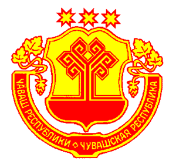 Информационный бюллетеньВестник Малотаябинского сельского поселения Яльчикского районаУТВЕРЖДЕНРешением Собрания депутатов Малотаябинского сельского поселения Яльчикского района№ 2/5 от “01” февраля 2008г.№52“18” октября 2022г.